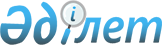 "Арал ауданы бойынша шетелдіктер үшін 2023 жылға арналған туристік жарна мөлшерлемелерін бекіту туралы" Арал аудандық мәслихатының 2023 жылғы 23 маусымдағы № 68 шешімінің күші жойылды деп тану туралыҚызылорда облысы Арал аудандық мәслихатының 2023 жылғы 26 желтоқсандағы № 168 шешімі. Қызылорда облысының Әділет департаментінде 2023 жылғы 28 желтоқсанда № 8476-11 болып тіркелді
      "Құқықтық актілер туралы" Қазақстан Республикасы Заңының 27-бабына сәйкес Арал аудандық мәслихаты ШЕШІМ ҚАБЫЛДАДЫ:
      1. "Арал ауданы бойынша шетелдіктер үшін 2023 жылға арналған туристік жарна мөлшерлемелерін бекіту туралы" Арал аудандық мәслихатының 2023 жылғы 23 маусымдағы № 68 шешімінің (Нормативтік құқықтық актілерді мемлекеттік тіркеу тізілімінде № 8428-11 болып тіркелген) күші жойылды деп танылсын.
      2. Осы шешім оның алғашқы ресми жарияланған күнінен кейін күнтізбелік он күн өткен соң қолданысқа енгізіледі.
					© 2012. Қазақстан Республикасы Әділет министрлігінің «Қазақстан Республикасының Заңнама және құқықтық ақпарат институты» ШЖҚ РМК
				
      Арал аудандық мәслихатының төрағасы

Б. Турахметов
